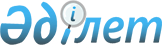 О внесении изменений в постановление акимата Актюбинской области от 22 мая 2015 года № 168 "Об утверждении регламентов государственных услуг в сфере предпринимательства"
					
			Утративший силу
			
			
		
					Постановление акимата Актюбинской области от 29 апреля 2016 года № 172. Зарегистрировано Департаментом юстиции Актюбинской области 9 июня 2016 года № 4950. Утратило силу постановлением акимата Актюбинской области от 20 ноября 2019 года № 463.
      Сноска. Утратило силу постановлением акимата Актюбинской области от 20.11.2019 № 463 (вводится в действие по истечении десяти календарных дней после дня его первого официального опубликования).
      Примечание РЦПИ.
      В тексте документа сохранена пунктуация и орфография оригинала.
      В соответствии со статьей 27 Закона Республики Казахстан от 23 января 2001 года "О местном государственном управлении и самоуправлении в Республике Казахстан", пунктом 3 статьи 16 Закона Республики Казахстан от 15 апреля 2013 года "О государственных услугах", приказом Министра национальной экономики Республики Казахстан от 24 апреля 2015 года № 352 "Об утверждении стандартов государственных услуг в сфере предпринимательства" (зарегистрированное в Реестре государственной регистрации нормативных правовых актов № 11181) акимат Актюбинской области ПОСТАНОВЛЯЕТ:
      1. Внести в постановление акимата Актюбинской области от 22 мая 2015 года № 168 "Об утверждении регламентов государственных услуг в сфере предпринимательства" (зарегистрированное в Реестре государственной регистрации нормативных правовых актов № 4368, опубликованное в газетах "Ақтөбе" и "Актюбинский вестник" от 3 июля 2015 года) следующие изменения:
      1) регламент государственной услуги "Предоставление субсидирования части ставки вознаграждения по кредитам в рамках Единой программы поддержки и развития бизнеса "Дорожная карта бизнеса 2020", утвержденный вышеуказанным постановлением изложить в новой редакции, согласно приложению 1 к настоящему постановлению;
      2) регламент государственной услуги "Предоставление гарантий по кредитам субъектов частного предпринимательства в рамках Единой программы поддержки и развития бизнеса "Дорожная карта бизнеса 2020", утвержденный вышеуказанным постановлением изложить в новой редакции, согласно приложению 2 к настоящему постановлению;
      3) регламент государственной услуги "Предоставление государственных грантов в рамках Единой программы поддержки и развития бизнеса "Дорожная карта бизнеса 2020", утвержденный вышеуказанным постановлением изложить в новой редакции, согласно приложению 3 к настоящему постановлению;
      4) регламент государственной услуги "Предоставление поддержки по развитию производственной (индустриальной) инфраструктуры в рамках Единой программы поддержки и развития бизнеса "Дорожная карта бизнеса 2020", утвержденный вышеуказанным постановлением изложить в новой редакции, согласно приложению 4 к настоящему постановлению.
      2. Государственному учреждению "Управление предпринимательства Актюбинской области" обеспечить направление настоящего постановления на официальное опубликование в периодических печатных изданиях и в информационно-правовой системе "Әділет".
      3. Контроль за исполнением настоящего постановления возложить на заместителя акима Актюбинской области Искалиева Г.Н. 
      4. Настоящее постановление вводится в действие по истечении десяти календарных дней после дня его первого официального опубликования.  Регламент государственной услуги "Предоставление субсидирования части ставки вознаграждения по кредитам в рамках Единой программы поддержки и развития бизнеса "Дорожная карта бизнеса 2020" 1. Общие положения
      1. Государственная услуга "Предоставление субсидирования части ставки вознаграждения по кредитам в рамках Единой программы поддержки и развития бизнеса "Дорожная карта бизнеса 2020" (далее – государственная услуга) оказывается государственным учреждением "Управление предпринимательства Актюбинской области" (далее – услугодатель). 
      Прием заявлений и выдача результатов оказания государственной услуги осуществляется услугодателем, отделами предпринимательства городов областного и районного значения (далее – Местные координаторы программы), указанными в приложении 1 к настоящему регламенту.
      2. Форма оказания государственной услуги – бумажная.
      3. Результатом оказания государственной услуги является выписка из протокола заседания Регионального координационного совета по индустриально-инновационному развитию области (далее – РКС). 
      Форма предоставления результата оказания государственной услуги - бумажная. 2. Описание порядка действий структурных подразделений (работников) услугодателя в процессе оказания государственной услуги
      4. Основанием для начала процедуры (действия) по оказанию государственной услуги является предоставление услугополучателем либо его представителем (по нотариально заверенной доверенности) заявления-анкеты на участие согласно приложению к стандарту государственной услуги "Предоставление субсидирования части ставки вознаграждения по кредитам в рамках Единой программы поддержки и развития бизнеса "Дорожная карта бизнеса 2020", утвержденному приказом Министра национальной экономики Республики Казахстан от 9 декабря 2015 года № 760 "О внесении изменений в приказ Министра национальной экономики Республики Казахстан от 24 апреля 2015 года № 352 "Об утверждении стандартов государственных услуг в сфере предпринимательства" (зарегистрированное в Реестре государственной регистрации нормативных правовых актов № 13233) (далее - Стандарт).
      5. Содержание процедур (действий), входящих в состав процесса оказания государственной услуги, длительность их выполнения при обращении к услугодателю:
      1) услугополучатель либо его представитель (по нотариально заверенной доверенности) предоставляет сотруднику канцелярии услугодателя заявление-анкету с документами согласно пункта 9 Стандарта (далее – документы);
      2) сотрудник канцелярии услугодателя регистрирует их в журнале не более 20 (двадцати) минут с момента поступления (с указанием даты и времени, фамилии и инициалов принявшего документы) и передает документы руководителю услугодателя;
      Результат – принятие документов, регистрация их в журнале и передача руководителю услугодателя.
      3) руководитель услугодателя в течение 1 (одного) рабочего дня накладывает резолюцию и передает ответственному исполнителю для дальнейшего рассмотрения документов и проверку полноты представляемых документов; 
      Результат – передача документов ответственному исполнителю услугодателя.
      4) ответственный исполнитель услугодателя в течение 5 (пяти) рабочих дней рассматривает, проверяет полноту и соответствие установленным формам представленных документов услугополучателя; 
      Результат – проверка полноты и соответствия документов.
      5) ответственный исполнитель услугодателя в течение 14 (четырнадцати) рабочих дней с момента получения полного пакета документов готовит материалы по проектам услугополучателей и выносит на рассмотрение РКС; 
      Результат - вынесение материалов на рассмотрение РКС.
      6) РКС по результатам обсуждения принимает решение о возможности/невозможности субсидирования услугополучателя, которое оформляется протоколом в течение 3 (трех) рабочих дней с даты проведения заседания РКС; 
      Результат - оформление протокола РКС.
      7) сотрудник канцелярии услугодателя в течение 1 (одного) рабочего дня после подписания протокола РКС выдает выписку из протокола РКС услугополучателю;
      Результат – выдача выписки из протокола РКС.
      При обращении к Местному координатору программы:
      1) услугополучатель либо его представитель (по нотариально заверенной доверенности) предоставляет сотруднику канцелярии Местного координатора программы документы;
      2) сотрудник канцелярии Местного координатора программы регистрирует их в журнале не более 20 (двадцати) минут с момента поступления (с указанием даты и времени, фамилии и инициалов принявшего документы) и передает документы руководителю Местного координатора программы;
      Результат - принятие документов, регистрация их в журнале и передача руководителю Местного координатора.
      3) руководитель Местного координатора программы в течение 1 (одного) рабочего дня накладывает резолюцию и передает ответственному исполнителю Местного координатора программы для дальнейшего рассмотрения документов и проверку полноты представляемых документов; 
      Результат – передача документов ответственному исполнителю Местного координатора программы.
      4) ответственный исполнитель Местного координатора программы в течение 2 (двух) рабочих дней рассматривает и проверяет полноту и соответствие установленным формам представленных документов услугополучателя; 
      Результат – проверка полноты и соответствия документов.
      5) ответственный исполнитель Местного координатора программы в течение 5 (пяти) рабочих дней с момента получения полного пакета документов направляет материалы услугодателю;
      Результат - направление материалов услугодателю.
      6) ответственный исполнитель услугодателя в течение 5 (пяти) рабочих дней рассматривает и проверяет полноту и соответствие установленным формам представленных документов; 
      Результат - проверка полноты и соответствия документов.
      7) ответственный исполнитель услугодателя в течение 6 (шести) рабочих дней с момента получения полного пакета документов готовит материалы по проектам услугополучателей и выносит на рассмотрение РКС; 
      Результат - вынесение материалов на рассмотрение РКС.
      8) РКС по результатам обсуждения принимает решение о возможности/невозможности субсидирования услугополучателя, которое оформляется протоколом в течение 3 (трех) рабочих дней с даты проведения заседания РКС; 
      Результат – оформление протокола РКС.
      9) сотрудник канцелярии услугодателя в течение 1 (одного) рабочего дня после подписания протокола РКС выдает выписку из протокола РКС Местному координатору программы; 
      Результат – выдача выписки из протокола РКС Местному координатору прораммы.
      10) Местный координатор программы готовит письмо с выпиской протокола РКС и направляет услугополучателю в течение 1 (одного) рабочего дня;
      Результат - направление выписки из протокола РКС услугополучателю. 3. Описание порядка взаимодействия структурных подразделений (работников) услугодателя в процессе оказания государственной услуги
      7. Перечень структурных подразделений (работников) услугодателя, которые участвуют в процессе оказания государственной услуги:
      1) сотрудник канцелярии услугодателя;
      2) руководитель услугодателя; 
      3) ответственный исполнитель услугодателя;
      4) Региональный координационный совет;
      5) сотрудник канцелярии Местного координатора программы;
      6) руководитель Местного координатора программы;
      7) ответственный исполнитель Местного координатора программы.
      8. Описание последовательности процедур (действий) оказания государственной услуги с указанием длительности каждой процедуры (действия) при обращении к услугодателю:
      1) услугополучатель либо его представитель (по нотариально заверенной доверенности) предоставляет сотруднику канцелярии услугодателя документы;
      2) сотрудник канцелярии услугодателя регистрирует их в журнале не более 20 (двадцати) минут с момента поступления (с указанием даты и времени, фамилии и инициалов принявшего документы) и передает документы руководителю услугодателя;
      3) руководитель услугодателя в течение 1 (одного) рабочего дня накладывает резолюцию и передает ответственному исполнителю для дальнейшего рассмотрения документов и проверку полноты представляемых документов; 
      4) ответственный исполнитель услугодателя в течение 5 (пяти) рабочих дней рассматривает, проверяет полноту и соответствие установленным формам представленных документов услугополучателя; 
      5) ответственный исполнитель услугодателя в течение 14 (четырнадцати) рабочих дней с момента получения полного пакета документов готовит материалы по проектам услугополучателей и выносит на рассмотрение РКС;
      6) РКС по результатам обсуждения принимает решение о возможности/невозможности субсидирования услугополучателя, которое оформляется протоколом в течение 3 (трех) рабочих дней с даты проведения заседания РКС; 
      7) сотрудник канцелярии услугодателя в течение 1 (одного) рабочего дня после подписания протокола РКС выдает выписку из протокола РКС услугополучателю.
      При обращении к Местному координатору программы:
      1) услугополучатель либо его представитель (по нотариально заверенной доверенности) предоставляет сотруднику канцелярии Местного координатора программы документы;
      2) сотрудник канцелярии Местного координатора программы регистрирует их в журнале не более 20 (двадцати) минут с момента поступления (с указанием даты и времени, фамилии и инициалов принявшего документы) и передает документы руководителю Местного координатора программы;
      3) руководитель Местного координатора программы в течение 1 (одного) рабочего дня накладывает резолюцию и передает ответственному исполнителю Местного координатора программы для дальнейшего рассмотрения документов и проверку полноты представляемых документов; 
      4) ответственный исполнитель Местного координатора программы в течение 2 (двух) рабочих дней рассматривает, проверяет полноту и соответствие установленным формам представленных документов услугополучателя; 
      5) ответственный исполнитель Местного координатора программы в течение 5 (пяти) рабочих дней с момента получения полного пакета документов направляет материалы услугодателю;
      6) ответственный исполнитель услугодателя в течение 5 (пяти) рабочих дней рассматривает и проверяет полноту и соответствие установленным формам представленных документов; 
      7) ответственный исполнитель услугодателя в течение 6 (шести) рабочих дней с момента получения полного пакета документов готовит материалы по проектам услугополучателей и выносит на рассмотрение РКС; 
      8) РКС по результатам обсуждения принимает решение о возможности/невозможности субсидирования услугополучателя, которое оформляется протоколом в течение 3 (трех) рабочих дней с даты проведения заседания РКС; 
      9) сотрудник канцелярии услугодателя в течение 1 (одного) рабочего дня после подписания протокола РКС выдает выписку из протокола РКС Местному координатору программы; 
      10) Местный координатор программы готовит письмо с выпиской протокола РКС и направляет услугополучателю в течение 1 (одного) рабочего дня.
      9. Подробное описание последовательности процедур (действий), взаимодействий структурных подразделений (работников) услугодателя в процессе оказания государственной услуги отражается в справочнике бизнес-процессов оказания государственной услуги согласно приложению 2, к настоящему регламенту. 
      Справочник бизнес-процесса оказания государственной услуги размещается на интернет-ресурсе услугодателя. Перечень адресов услугодателя и Местных координаторов программы Справочник бизнес-процессов оказания государственной услуги при обращении к услугодателю 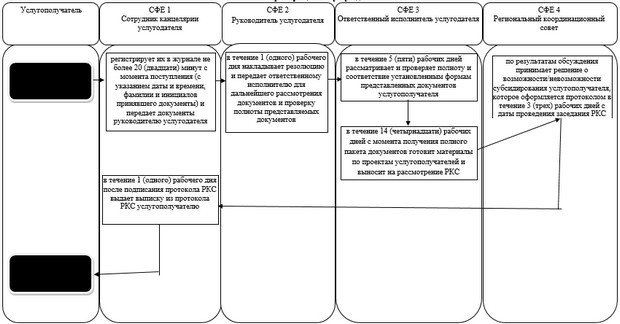 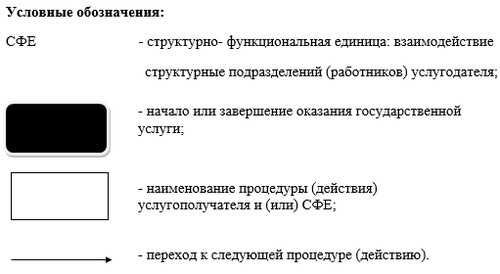  Регламент государственной услуги "Предоставление гарантий по кредитам субъектов частного предпринимательства в рамках Единой программы поддержки и развития бизнеса "Дорожная карта бизнеса 2020" 1. Общие положения
      1. Государственная услуга "Предоставление гарантий по кредитам субъектов частного предпринимательства в рамках Единой программы поддержки и развития бизнеса "Дорожная карта бизнеса 2020" (далее – государственная услуга) оказывается государственным учреждением "Управление предпринимательства Актюбинской области" (далее – услугодатель). 
      Прием заявлений и выдача результатов оказания государственной услуги осуществляется услугодателем, отделами предпринимательства городов областного и районного значения (далее – Местные координаторы программы), указанными в приложении 1 к настоящему регламенту.
      2. Форма оказания государственной услуги – бумажная.
      3. Результатом оказания государственной услуги по кредитам свыше 180 миллионов тенге является выписка из протокола заседания Регионального координационного совета по индустриально-инновационному развитию области (далее – РКС). 
      Форма предоставления результата оказания государственной услуги - бумажная. 2. Описание порядка действий структурных подразделений (работников) услугодателя в процессе оказания государственной услуги
      4. Основанием для начала процедуры (действия) по оказанию государственной услуги является предоставление услугополучателем либо его представителем (по нотариально заверенной доверенности) заявления на участие согласно приложению 2 к стандарту государственной услуги "Предоставление гарантий по кредитам субъектов частного предпринимательства в рамках Единой программы поддержки и развития бизнеса "Дорожная карта бизнеса 2020", утвержденному приказом Министра национальной экономики Республики Казахстан от 9 декабря 2015 года № 760 "О внесении изменений в приказ Министра национальной экономики Республики Казахстан от 24 апреля 2015 года № 352 "Об утверждении стандартов государственных услуг в сфере предпринимательства" (зарегистрированное в Реестре государственной регистрации нормативных правовых актов № 13233) (далее - Стандарт).
      5. Содержание процедур (действий), входящих в состав процесса оказания государственной услуги, длительность их выполнения при обращении к услугодателю:
      1) услугополучатель либо его представитель (по нотариально заверенной доверенности) предоставляет сотруднику канцелярии услугодателя заявление на участие согласно приложению 2 к Стандарту и документы согласно пункта 9 Стандарта (далее - документы);
      2) сотрудник канцелярии услугодателя регистрирует их в журнале не более 30 (тридцати) минут с момента поступления (с указанием даты и времени, фамилии и инициалов принявшего документы) и передает документы руководителю услугодателя; 
      Результат – принятие документов, регистрация их в журнале и передача руководителю услугодателя.
      3) руководитель услугодателя в течение 1 (одного) рабочего дня накладывает резолюцию и передает ответственному исполнителю для проверки полноты представленных документов; 
      Результат – передача документов ответственному исполнителю услугодателя.
      4) ответственный исполнитель услугодателя проверяет полноту представляемых документов и в течение 2 (двух) рабочих дней с момента получения полного пакета документов подготавливает материалы по проектам услугополучателей для вынесения на рассмотрение РКС;
      Результат – вынесение материалов на рассмотрение РКС.
      5) РКС в течение 10 (десяти) рабочих дней рассматривает проекты на соответствие критериям программы и принимает решение о возможности/невозможности гарантирования; 
      Результат – принятие решения и оформление протокола РКС.
      6) сотрудник канцелярии услугодателя в течение 2 (двух) рабочих дней после подписания протокола РКС выдает выписку из протокола РКС услугополучателю; 
      Результат – выдача выписки протокола РКС.
      при обращении к Местному координатору программы:
      1) услугополучатель либо его представитель (по нотариально заверенной доверенности) предоставляет сотруднику канцелярии Местного координатора программы документы;
      2) сотрудник канцелярии Местного координатора программы регистрирует их в журнале не более 30 (тридцати) минут с момента поступления (с указанием даты и времени, фамилии и инициалов принявшего документы) и передает документы руководителю Местного координатора программы;
      Результат – принятие документов, регистрация их в журнале и передача руководителю Местного координатора программы.
      3) руководитель Местного координатора программы в течение 1 (одного) рабочего дня накладывает резолюцию и передает ответственному исполнителю для проверки полноты представленных документов;
      Результат – передача документов ответственному исполнителю Местного координатора программы.
      4) ответственный исполнитель Местного координатора программы проверяет полноту представляемых документов и в течение 2 (двух) рабочих дней с момента получения полного пакета документов направляет документы услугодателю;
      Результат – направление материалов услугодателю.
      5) ответственный исполнитель услугодателя в течение 3 (трех) рабочих дней проверяет полноту представляемых документов и подготавливает материалы по проектам услугополучателей для вынесения на рассмотрение РКС;
      Результат – вынесение материалов на рассмотрение РКС;
      6) РКС в течение 7 (семи) рабочих дней рассматривает проекты на соответствие критериям программы и принимает решение о возможности/невозможности гарантирования; 
      Результат – принятие решения и оформление протокола РКС.
      7) сотрудник канцелярии услугодателя в течение 1 (одного) рабочего дня после подписания протокола РКС выдает выписку из протокола РКС Местному координатору программы;
      Результат – выдача выписки протокола РКС.
      8) Местный координатор программы готовит письмо с выпиской протокола РКС и в течение 1 (одного) рабочего дня направляет услугополучателю; 
      Результат - выдача выписки протокола РКС услугополучателю. 3. Описание порядка взаимодействия структурных подразделений (работников) услугодателя в процессе оказания государственной услуги
      7. Перечень структурных подразделений (работников) услугодателя, которые участвуют в процессе оказания государственной услуги:
      1) сотрудник канцелярии услугодателя;
      2) руководитель услугодателя; 
      3) ответственный исполнитель услугодателя;
      4) Региональный координационный совет;
      5) сотрудник канцелярии Местного координатора программы;
      6) руководитель Местного координатора программы;
      7) ответственный исполнитель Местного координатора программы.
      8. Описание последовательности процедур (действий) оказания государственной услуги с указанием длительности каждой процедуры (действия), при обращении к услугодателю:
      1) услугополучатель либо его представитель (по нотариально заверенной доверенности) предоставляет сотруднику канцелярии услугодателя документы;
      2) сотрудник канцелярии услугодателя регистрирует их в журнале не более 30 (тридцати) минут с момента поступления (с указанием даты и времени, фамилии и инициалов принявшего документы) и передает документы руководителю услугодателя; 
      3) руководитель услугодателя в течение 1 (одного) рабочего дня накладывает резолюцию и передает ответственному исполнителю для проверки полноты представленных документов; 
      4) ответственный исполнитель услугодателя проверяет полноту представляемых документов и в течение 2 (двух) рабочих дней с момента получения полного пакета документов подготавливает материалы по проектам услугополучателей для вынесения на рассмотрение РКС;
      5) РКС в течение 10 (десяти) рабочих дней рассматривает проекты на соответствие критериям программы и принимает решение о возможности/невозможности гарантирования; 
      6) сотрудник канцелярии услугодателя в течение 2 (двух) рабочих дней после подписания протокола РКС выдает выписку из протокола РКС услугополучателю; 
      при обращении к Местному координатору программы:
      1) услугополучатель либо его представитель (по нотариально заверенной доверенности) предоставляет сотруднику канцелярии Местного координатора программы документы;
      2) сотрудник канцелярии Местного координатора программы регистрирует их в журнале не более 30 (тридцати) минут с момента поступления (с указанием даты и времени, фамилии и инициалов принявшего документы) и передает документы руководителю Местного координатора программы; 
      3) руководитель Местного координатора программы в течение 1 (одного) рабочего дня накладывает резолюцию и передает ответственному исполнителю Местного координатора программы для проверки полноты представленных документов; 
      4) ответственный исполнитель Местного координатора программы проверяет полноту представляемых документов и в течение 2 (двух) рабочих дней с момента получения полного пакета документов направляет документы услугодателю;
      5) ответственный исполнитель услугодателя в течение 3 (трех) рабочих дней проверяет полноту представляемых документов и подготавливает материалы по проектам услугополучателей для вынесения на рассмотрение РКС;
      6) РКС в течение 7 (семи) рабочих дней рассматривает проекты на соответствие критериям программы и принимает решение о возможности/невозможности гарантирования; 
      7) сотрудник канцелярии услугодателя в течение 1 (одного) рабочего дня после подписания протокола РКС выдает выписку из протокола РКС Местному координатору программы; 
      8) Местный координатор программы готовит письмо с выпиской протокола РКС и в течение 1 (одного) рабочего дня направляет услугополучателю.
      9. Подробное описание последовательности процедур (действий), взаимодействий структурных подразделений (работников) услугодателя в процессе оказания государственной услуги отражается в справочнике бизнес-процессов оказания государственной услуги согласно приложению 2, к настоящему регламенту. 
      Справочник бизнес-процесса оказания государственной услуги размещается на интернет-ресурсе услугодателя. Перечень адресов услугодателя и Местных координаторов программы Справочник бизнес-процессов оказания государственной услуги при обращении к услугодателю 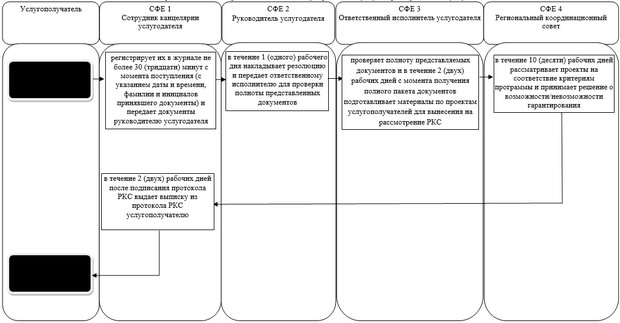 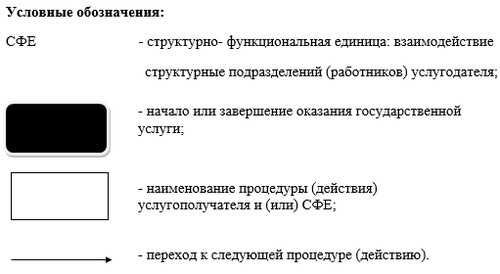  Регламент государственной услуги "Предоставление государственных грантов в рамках Единой программы поддержки и развития бизнеса "Дорожная карта бизнеса 2020" 1. Общие положения
      1. Государственная услуга "Предоставление государственных грантов в рамках Единой программы поддержки и развития бизнеса "Дорожная карта бизнеса 2020" (далее – государственная услуга) оказывается государственным учреждением "Управление предпринимательства Актюбинской области" (далее – услугодатель). 
      Прием заявлений и выдача результатов оказания государственной услуги осуществляется услугодателем, отделами предпринимательства городов областного и районного значения (далее – Местные координаторы программы), указанными в приложении 1 к настоящему регламенту.
      2. Форма оказания государственной услуги – бумажная.
      3. Результатом оказания государственной услуги является договор о предоставлении гранта. 
      Форма предоставления результата оказания государственной услуги - бумажная. 2. Описание порядка действий структурных подразделений (работников) услугодателя в процессе оказания государственной услуги
      4. Основанием для начала процедуры (действия) по оказанию государственной услуги является предоставление услугополучателем либо его представителем (по нотариально заверенной доверенности) заявки с документами согласно приложению к стандарту государственной услуги "Предоставление государственных грантов в рамках Единой программы поддержки и развития бизнеса "Дорожная карта бизнеса 2020", утвержденному приказом Министра национальной экономики Республики Казахстан от 9 декабря 2015 года № 760 "О внесении изменений в приказ Министра национальной экономики Республики Казахстан от 24 апреля 2015 года № 352 "Об утверждении стандартов государственных услуг в сфере предпринимательства" (зарегистрированное в Реестре государственной регистрации нормативных правовых актов № 13233) (далее - Стандарт).
      5. Содержание процедур (действий), входящих в состав процесса оказания государственной услуги, длительность их выполнения при обращении к услугодателю:
      1) услугополучатель либо его представитель (по нотариально заверенной доверенности) предоставляет сотруднику канцелярии услугодателя заявку с документами согласно пункта 9 Стандарта (далее - документы);
      2) сотрудник канцелярии услугодателя регистрирует их в журнале не более 20 (двадцати) минут с момента поступления (с указанием даты и времени, фамилии и инициалов принявшего документы) и передает документы руководителю услугодателя;
      Результат - принятие документов, регистрация их в журнале и передача руководителю услугодателя.
      3) руководитель услугодателя накладывает резолюцию и в течение 1 (одного) рабочего дня передает ответственному исполнителю для дальнейшего рассмотрения документов и проверку полноты представляемых документов; 
      Результат – передача документов ответственному исполнителю услугодателя.
      4) ответственный исполнитель услугодателя в течение 2 (двух) рабочих дней проверяет полноту представленных документов и в течение 10 (десяти) рабочих дней с момента получения всех документов выносит материалы услугополучателя на рассмотрение Конкурсной комиссии;
      Результат – вынесение материалов на рассмотрение Конкурсной комиссии.
      5) Конкурсная комиссия рассматривает бизнес-проекты услугополучателей и дает рекомендации о предоставлении грантов (об отказе в их предоставлении), которое оформляется протоколом не позднее 3 (трех) рабочих дней со дня последнего заседания Конкурсной комиссии;
      Результат – оформление протокола Конкурсной комиссии.
      6) ответственный исполнитель услугодателя в течение 1 (одного) рабочего дня направляет протокол Конкурсной комиссии на рассмотрение Регионального координационного совета (далее - РКС); 
      Результат - направление протокола Конкурсной комиссии на рассмотрение РКС.
      7) РКС в течение 7 (семи) рабочих дней рассматривает рекомендации Конкурсной комиссии, по результатам обсуждения производит отбор бизнес-проектов предпринимателей и принимает решение о возможности/невозможности предоставления гранта, которое оформляется протоколом в течение 2 (двух) рабочих дней с даты проведения заседания РКС;
      Результат – принятие решении и оформление протокола заседания РКС.
      8) сотрудник канцелярии услугодателя в течение 2 (двух) рабочих дней направляет уведомление услугополучателю о решении РКС и выдает выписку из протокола РКС по одобренным (отклоненным) бизнес - проектам членам Конкурсной комиссии;
      Результат – уведомление услугополучателя и выдача выписки из протокола РКС.
      9) ответственный исполнитель услугодателя в случае положительного решения РКС в течение 15 (пятнадцати) рабочих дней со дня утверждения протокола заседания РКС подписывает договор о предоставлении гранта;
      Результат – подписание договора о предоставлении гранта.
      при обращении к Местному координатору программы:
      1) услугополучатель либо его представитель (по нотариально заверенной доверенности) предоставляет сотруднику канцелярии Местного координатора программы документы;
      2) сотрудник канцелярии Местного координатора программы регистрирует их в журнале не более 20 (двадцати) минут с момента поступления (с указанием даты и времени, фамилии и инициалов принявшего документы) и передает документы руководителю Местного координатора программы; 
      Результат - принятие документов, регистрация их в журнале и передача руководителю Местного координатора программы.
      3) руководитель Местного координатора программы накладывает резолюцию и в течение 1 (одного) рабочего дня передает ответственному исполнителю Местного координатора программы для дальнейшего рассмотрения документов и проверку полноты представляемых документов;
      Результат – передача документов ответственному исполнителю Местного координатора программы.
      4) ответственный исполнитель Местного координатора программы проверяет полноту представленных документов и в течение 2 (двух) рабочих дней с момента получения полного пакета документов направляет услугодателю;
      Результат – направление пакета документов услугодателю.
      5) ответственный исполнитель услугодателя в течение 10 (десяти) рабочих дней с момента получения всех документов и информации выносит материалы услугополучателя на рассмотрение Конкурсной комиссии;
      Результат – вынесение материалов на рассмотрение Конкурсной комиссии.
      6) Конкурсная комиссия рассматривает бизнес-проекты услугополучателей и дает рекомендации о предоставлении грантов (об отказе в их предоставлении), которое оформляется протоколом не позднее 3 (трех) рабочих дней со дня последнего заседания Конкурсной комиссии;
      Результат – оформление протокола Конкурсной комиссии.
      7) ответственный исполнитель услугодателя в течение 1 (одного) рабочего дня направляет протокол Конкурсной комиссии на рассмотрение РКС; 
      Результат - направление протокола Конкурсной комиссии на рассмотрение РКС.
      8) РКС в течение 7 (семи) рабочих дней рассматривает рекомендации Конкурсной комиссии, по результатам обсуждения производит отбор бизнес-проектов предпринимателей и принимает решение о возможности/невозможности предоставления гранта, которое оформляется протоколом в течение 2 (двух) рабочих дней с даты проведения заседания РКС;
      Результат – принятие решения и оформление протокола заседания РКС.
      9) сотрудник канцелярии услугодателя в течение 1 (одного) рабочего дня направляет уведомление Местному координатору программы о решении РКС и выдает выписку из протокола РКС по одобренным/отказанным бизнес - проектам членам Конкурсной комиссии;
      Результат – уведомление о принятом решении Местному координатору программы и выдача выписки из протокола РКС.
      10) Местный координатор программы в течение 1 (одного) рабочего дня уведомляет услугополучателя о принятом решении РКС;
      Результат – уведомление о принятом решении РКС услугополучателя.
      11) ответственный исполнитель услугодателя в случае положительного решения РКС в течение 15 (пятнадцати) рабочих дней со дня утверждения протокола заседания РКС подписывает договор о предоставлении гранта.
      Результат – подписание договора о предоставлении гранта. 3. Описание порядка взаимодействия структурных подразделений (работников) услугодателя в процессе оказания государственной услуги
      7. Перечень структурных подразделений (работников) услугодателя, которые участвуют в процессе оказания государственной услуги:
      1) сотрудник канцелярии услугодателя;
      2) руководитель услугодателя;
      3) ответственный исполнитель услугодателя;
      4) конкурсная комиссия;
      5) Региональный координационный совет;
      6) сотрудник канцелярии Местного координатора программы;
      7) руководитель Местного координатора программы;
      8) ответственный исполнитель Местного координатора программы.
      8. Описание последовательности процедур (действий) оказания государственной услуги с указанием длительности каждой процедуры (действия) при обращении к услугодателю:
      1) услугополучатель либо его представитель (по нотариально заверенной доверенности) предоставляет сотруднику канцелярии услугодателя документы;
      2) сотрудник канцелярии услугодателя регистрирует их в журнале не более 20 (двадцати) минут с момента поступления (с указанием даты и времени, фамилии и инициалов принявшего документы) и передает документы руководителю услугодателя;
      3) руководитель услугодателя накладывает резолюцию и в течение 1 (одного) рабочего дня передает ответственному исполнителю для дальнейшего рассмотрения документов и проверку полноты представляемых документов; 
      4) ответственный исполнитель услугодателя в течение 2 (двух) рабочих дней проверяет полноту представленных документов и в течение 10 (десяти) рабочих дней с момента получения всех документов выносит материалы услугополучателя на рассмотрение Конкурсной комиссии;
      5) Конкурсная комиссия рассматривает бизнес-проекты услугополучателей и дает рекомендации о предоставлении грантов (об отказе в их предоставлении), которое оформляется протоколом Конкурсной комиссии не позднее 3 (трех) рабочих дней со дня последнего заседания Конкурсной комиссии;
      6) ответственный исполнитель услугодателя в течение 1 (одного) рабочего дня направляет протокол Конкурсной комиссии на рассмотрение РКС; 
      7) РКС в течение 7 (семи) рабочих дней рассматривает рекомендации Конкурсной комиссии, по результатам обсуждения производит отбор бизнес-проектов предпринимателей и принимает решение о возможности/невозможности предоставления гранта, которое оформляется протоколом в течение 2 (двух) рабочих дней с даты проведения заседания РКС;
      8) сотрудник канцелярии услугодателя в течение 2 (двух) рабочих дней направляет уведомление услугополучателю о решении РКС и выдает выписку из протокола РКС по одобренным/отказанным бизнес - проектам членам Конкурсной комиссии;
      9) ответственный исполнитель услугодателя в случае положительного решения РКС в течение 15 (пятнадцати) рабочих дней со дня утверждения протокола заседания РКС подписывает договор о предоставлении гранта;
      при обращении к Местному координатору программы:
      1) услугополучатель либо его представитель (по нотариально заверенной доверенности) предоставляет сотруднику канцелярии Местного координатора программы документы;
      2) сотрудник канцелярии Местного координатора программы регистрирует их в журнале не более 20 (двадцати) минут с момента поступления (с указанием даты и времени, фамилии и инициалов принявшего документы) и передает документы руководителю Местного координатора программы; 
      3) руководитель Местного координатора программы накладывает резолюцию и в течение 1 (одного) рабочего дня передает ответственному исполнителю Местного координатора программы для дальнейшего рассмотрения документов и проверку полноты представляемых документов;
      4) ответственный исполнитель Местного координатора программы проверяет полноту представленных документов и в течение 2 (двух) рабочих дней с момента получения полного пакета документов направляет услугодателю;
      5) ответственный исполнитель услугодателя в течение 10 (десяти) рабочих дней с момента получения всех документов и информации выносит материалы услугополучателя на рассмотрение Конкурсной комиссии;
      6) Конкурсная комиссия рассматривает бизнес-проекты услугополучателей и дает рекомендации о предоставлении грантов (об отказе в их предоставлении), которое оформляется протоколом Конкурсной комиссии не позднее 3 (трех) рабочих дней со дня последнего заседания Конкурсной комиссии;
      7) ответственный исполнитель услугодателя в течение 1 (одного) рабочего дня направляет протокол Конкурсной комиссии на рассмотрение РКС; 
      8) РКС в течение 7 (семи) рабочих дней рассматривает рекомендации Конкурсной комиссии, по результатам обсуждения производит отбор бизнес-проектов предпринимателей и принимает решение о возможности/невозможности предоставления гранта, которое оформляется протоколом в течение 2 (двух) рабочих дней с даты проведения заседания РКС;
      9) сотрудник канцелярии услугодателя в течение 1 (одного) рабочего дня направляет уведомление Местному координатору программы о решении РКС и выдает выписку из протокола РКС по одобренным/отказанным бизнес - проектам членам Конкурсной комиссии;
      10) Местный координатор программы в течение 1 (одного) рабочего дня уведомляет услугополучателя о принятом решении РКС;
      11) ответственный исполнитель услугодателя в случае положительного решения РКС в течение 15 (пятнадцати) рабочих дней со дня утверждения протокола заседания РКС подписывает договор о предоставлении гранта.
      9. Подробное описание последовательности процедур (действий), взаимодействий структурных подразделений (работников) услугодателя в процессе оказания государственной услуги отражается в справочнике бизнес-процессов оказания государственной услуги согласно приложению 2, к настоящему регламенту. 
      Справочник бизнес-процесса оказания государственной услуги размещается на интернет-ресурсе услугодателя. Перечень адресов услугодателя и Местных координаторов программы Справочник бизнес-процессов оказания государственной услуги при обращении к услугодателю 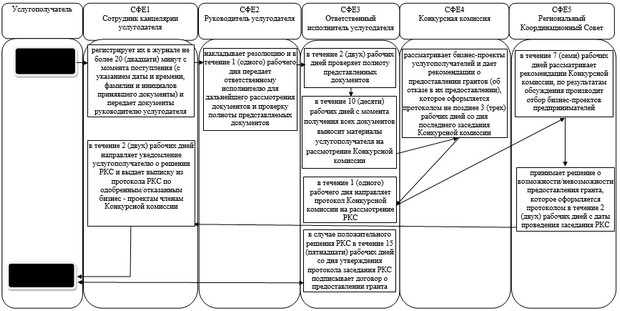 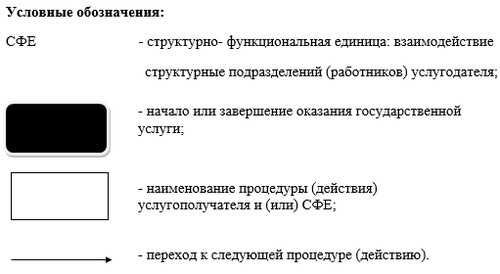  Регламент государственной услуги "Предоставление поддержки по развитию производственной (индустриальной) инфраструктуры в рамках Единой программы поддержки и развития бизнеса "Дорожная карта бизнеса 2020" 1. Общие положения
      1. Государственная услуга "Предоставление поддержки по развитию производственной (индустриальной) инфраструктуры в рамках Единой программы поддержки и развития бизнеса "Дорожная карта бизнеса 2020" (далее – государственная услуга) оказывается государственным учреждением "Управление предпринимательства Актюбинской области" (далее – услугодатель). 
      Прием заявлений и выдача результатов оказания государственной услуги осуществляется услугодателем, отделами предпринимательства городов областного и районного значения (далее – Местные координаторы программы), указанными в приложении 1 к настоящему регламенту.
      2. Форма оказания государственной услуги – бумажная.
      3. Результатом оказания государственной услуги является выписка из протокола заседания Регионального координационного совета по индустриально-инновационному развитию области (далее – РКС). 
      Форма предоставления результата оказания государственной услуги - бумажная. 2. Описание порядка действий структурных подразделений (работников) услугодателя в процессе оказания государственной услуги
      4. Основанием для начала процедуры (действия) по оказанию государственной услуги является предоставление услугополучателем либо его представителем (по нотариально заверенной доверенности) заявки в произвольной форме с документами согласно пункта 9 Стандарта государственной услуги "Предоставление поддержки по развитию производственной (индустриальной) инфраструктуры в рамках Единой программы поддержки и развития бизнеса "Дорожная карта бизнеса 2020", утвержденному приказом Министра национальной экономики Республики Казахстан от 9 декабря 2015 года № 760 "О внесении изменений в приказ Министра национальной экономики Республики Казахстан от 24 апреля 2015 года № 352 "Об утверждении стандартов государственных услуг в сфере предпринимательства" (зарегистрированное в Реестре государственной регистрации нормативных правовых актов № 13233) (далее - Стандарт).
      5. Содержание процедур (действий), входящих в состав процесса оказания государственной услуги, длительность их выполнения при обращении к услугодателю:
      1) услугополучатель либо его представитель (по нотариально заверенной доверенности) предоставляет сотруднику канцелярии услугодателя заявку на участие в произвольной форме с документами согласно пункта 9 Стандарта (далее – документы);
      2) сотрудник канцелярии услугодателя регистрирует их в журнале не более 20 (двадцати) минут с момента поступления (с указанием даты и времени, фамилии и инициалов должностного лица) и передает руководителю услугодателя; 
      Результат – принятие документов, регистрация их в журнале и передача руководителю усдугодателя.
      3) руководитель услугодателя накладывает резолюцию и в течение 1 (одного) рабочего дня передает ответственному исполнителю для дальнейшего рассмотрения документов; 
      Результат – передача документов ответственному исполнителю услугодателя.
      4) ответственный исполнитель услугодателя в течение 7 (семи) рабочих дней рассматривает документы, готовит перечень проектов и выносит на рассмотрение РКС;
      Результат – вынесение проектов на рассмотрение РКС.
      5) РКС рассматривает перечень проектов в течение 2 (двух) рабочих дней. По результатам обсуждения принимает решение о возможности/невозможности финансирования строительства производственной (индустриальной) инфраструктуры, которое оформляется протоколом в течение 3 (трех) рабочих дней с даты проведения заседания РКС.
      Результат – принятие решения и оформление протокола РКС;
      6) сотрудник канцелярии услугодателя выдает выписку из протокола РКС услугополучателю в течение 2 (двух) рабочих дней после подписания протокола РКС. 
      Результат – выдача выписки протокола РКС.
      7) ответственный исполнитель услугодателя в случае вынесения положительного решения готовит и направляет бюджетную заявку с приложением требуемых документов уполномоченному органу.
      Результат –направление бюджетной заявки в уполномоченный орган.
      при обращении к Местному координатору программы:
      1) услугополучатель либо его представитель (по нотариально заверенной доверенности) предоставляет сотруднику канцелярии Местного координатора программы документы;
      2) сотрудник канцелярии Местного координатора программы регистрирует их в журнале не более 20 (двадцати) минут с момента поступления (с указанием даты и времени, фамилии и инициалов должностного лица) и направляет руководителю услугодателя;
      Результат - принятие документов, регистрация их в журнале и передача руководителю Местного координатора программы.
      3) руководитель Местного координатора программы накладывает резолюцию и передает ответственному исполнителю для дальнейшего рассмотрения документов; 
      Результат – передача документов ответственному исполнителю Местного координатора программы.
      4) ответственный исполнитель Местного координатора программы в течение 2 (двух) рабочих дней рассматривает документы, готовит перечень проектов и направляет услугодателю для вынесения на рассмотрение РКС;
      Результат - направление проектов услугодателю.
      5) ответственный исполнитель услугодателя в течение 5 (пяти) рабочих дней рассматривает документы и выносит перечень проектов на рассмотрение РКС;
      Результат – вынесение проектов на рассмотрение РКС.
      6) РКС рассматривает перечень проектов в течение 2 (двух) рабочих дней. По результатам обсуждения принимает решение о возможности/невозможности финансирования строительства производственной (индустриальной) инфраструктуры, которое оформляется протоколом в течение 3 (трех) рабочих дней с даты проведения заседания РКС;
      Результат – принятие решения и оформление протокола РКС.
      7) сотрудник канцелярии услугодателя выдает выписку из протокола РКС Местному координатору программы в течение 2 (двух) рабочих дней после подписания протокола РКС;
      Результат – выдача выписки протокола РКС Местному координатору программы.
      8) Местный координатор программы готовит письмо с выпиской протокола РКС и направляет услугополучателю в течение 1 (одного) рабочего дня;
      Результат - выдача выписки из протокола РКС.
      9) ответственный исполнитель услугодателя в случае вынесения положительного решения готовит и направляет бюджетную заявку с приложением требуемых документов уполномоченному органу.
      Результат –направление бюджетной заявки в уполномоченный орган. 3. Описание порядка взаимодействия структурных подразделений (работников) услугодателя в процессе оказания государственной услуги
      7. Перечень структурных подразделений (работников) услугодателя, которые участвуют в процессе оказания государственной услуги:
      1) сотрудник канцелярии услугодателя;
      2) руководитель услугодателя; 
      3) ответственный исполнитель услугодателя;
      4) Региональный координационный совет;
      5) сотрудник канцелярии Местного координатора программы;
      6) руководитель Местного координатора программы;
      7) ответственный исполнитель Местного координатора программы.
      8. Описание последовательности процедур (действий) оказания государственной услуги с указанием длительности каждой процедуры (действия), при обращении к услугодателю:
      1) услугополучатель либо его представитель (по нотариально заверенной доверенности) предоставляет сотруднику канцелярии услугодателя документы;
      2) сотрудник канцелярии услугодателя регистрирует их в журнале не более 20 (двадцати) минут с момента поступления (с указанием даты и времени, фамилии и инициалов должностного лица) и передает руководителю услугодателя; 
      3) руководитель услугодателя накладывает резолюцию и в течение 1 (одного) рабочего дня передает ответственному исполнителю для дальнейшего рассмотрения документов; 
      4) ответственный исполнитель услугодателя в течение 7 (семи) рабочих дней рассматривает документы, готовит перечень проектов и выносит на рассмотрение РКС;
      5) РКС рассматривает перечень проектов в течение 2 (двух) рабочих дней. По результатам обсуждения принимает решение о возможности/невозможности финансирования строительства производственной (индустриальной) инфраструктуры, которое оформляется протоколом в течение 3 (трех) рабочих дней с даты проведения заседания РКС;
      6) сотрудник канцелярии услугодателя выдает выписку из протокола РКС услугополучателю в течение 2 (двух) рабочих дней после подписания протокола РКС;
      7) ответственный исполнитель услугодателя в случае вынесения положительного решения готовит и направляет бюджетную заявку с приложением требуемых документов уполномоченному органу.
      при обращении к Местному координатору программы:
      1) услугополучатель либо его представитель (по нотариально заверенной доверенности) предоставляет сотруднику канцелярии Местного координатора программы документы;
      2) сотрудник канцелярии Местного координатора программы регистрирует их в журнале не более 20 (двадцати) минут с момента поступления (с указанием даты и времени, фамилии и инициалов должностного лица) и направляет руководителю услугодателя;
      3) руководитель Местного координатора программы накладывает резолюцию и передает ответственному исполнителю для дальнейшего рассмотрения документов; 
      4) ответственный исполнитель Местного координатора программы в течение 2 (двух) рабочих дней рассматривает документы, готовит перечень проектов и направляет услугодателю для вынесения на рассмотрение РКС;
      5) ответственный исполнитель услугодателя в течение 5 (пяти) рабочих дней рассматривает документы и выносит перечень проектов на рассмотрение РКС;
      6) РКС рассматривает перечень проектов в течение 2 (двух) рабочих дней. По результатам обсуждения принимает решение о возможности/невозможности финансирования строительства производственной (индустриальной) инфраструктуры, которое оформляется протоколом в течение 3 (трех) рабочих дней с даты проведения заседания РКС;
      7) сотрудник канцелярии услугодателя выдает выписку из протокола РКС Местному координатору программы в течение 2 (двух) рабочих дней после подписания протокола РКС;
      8) Местный координатор программы готовит письмо с выпиской протокола РКС и направляет услугополучателю в течение 1 (одного) рабочего дня;
      9) ответственный исполнитель услугодателя в случае вынесения положительного решения готовит и направляет бюджетную заявку с приложением требуемых документов уполномоченному органу.
      9. Подробное описание последовательности процедур (действий), взаимодействий структурных подразделений (работников) услугодателя в процессе оказания государственной услуги отражается в справочнике бизнес-процессов оказания государственной услуги согласно приложению 2, к настоящему регламенту. 
      Справочник бизнес-процесса оказания государственной услуги размещается на интернет-ресурсе услугодателя. Перечень адресов услугодателя и Местных координаторов программы Справочник бизнес-процессов оказания государственной услуги при обращении к услугодателю 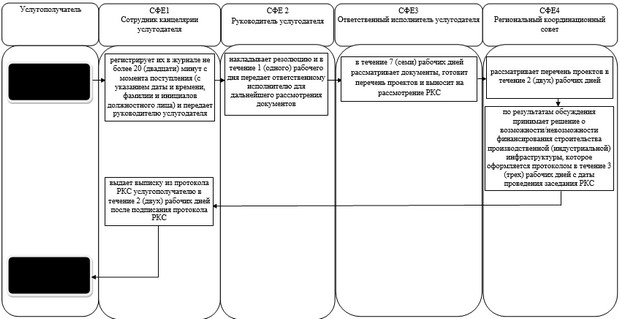 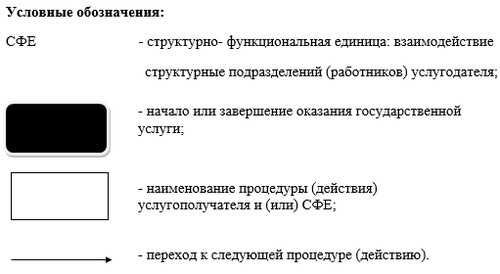 
					© 2012. РГП на ПХВ «Институт законодательства и правовой информации Республики Казахстан» Министерства юстиции Республики Казахстан
				
      Аким Актюбинской области

Б. Сапарбаев
Приложение 1 к постановлению 
акимата Актюбинской области
от 29 апреля 2016 года № 172Утвержден 
постановлением акимата 
Актюбинской области 
от 22 мая 2015 года № 168Приложение 1 к регламенту 
государственной услуги 
"Предоставление 
субсидирования части ставки 
вознаграждения по кредитам в 
рамках Единой программы 
поддержки и развития бизнеса 
"Дорожная карта бизнеса 2020"
№
п/п
Наименование услугодателя и Местных координаторов программы
Юридический адрес расположения (улица, № дома)
Номера телефонов
График работы 
1
Государственное учреждение "Управление предпринимательства Актюбинской области"
город Актобе, проспект Абилкайыр хана 40
8-7132 -74-21-86
с понедельника по пятницу с 9.00 до 19.00 часов, перерыв с 13.00 до 15.00 часов, кроме выходных и праздничных дней.
2
Государственное учреждение "Отдел предпринимательства города Актобе"
город Актобе, улица Алтынсарина, 2
8-7132-22-16-06
с понедельника по пятницу с 9.00 до 19.00 часов, перерыв с 13.00 до 15.00 часов, кроме выходных и праздничных дней.
3
Государственное учреждение "Айтекебийский районный отдел предпринимательства"
село Комсомольское, улица Жургенова, 62
8-71339-2-19-08
с понедельника по пятницу с 9.00 до 19.00 часов, перерыв с 13.00 до 15.00 часов, кроме выходных и праздничных дней.
4
Государственное учреждение "Алгинский районный отдел предпринимательства"
город Алга, 5 микрорайон, 4
8-71337-4-26-38
с понедельника по пятницу с 9.00 до 19.00 часов, перерыв с 13.00 до 15.00 часов, кроме выходных и праздничных дней.
5
Государственное учреждение "Байганинский районный отдел сельского хозяйства ипредпринимательства"
село Карауылкелды, улица Д.Кунаева, 36
8-71345-22-1-72
с понедельника по пятницу с 9.00 до 19.00 часов, перерыв с 13.00 до 15.00 часов, кроме выходных и праздничных дней.
6
Государственное учреждение "Отдел экономики, бюджетного планирования и предпринимательства Мартукского района"
село Мартук, улица Сейфуллина, 36
8-71331-21-5-55
с понедельника по пятницу с 9.00 до 19.00 часов, перерыв с 13.00 до 15.00 часов, кроме выходных и праздничных дней.
7
Государственное учреждение "Мугалжарский районный отдел предпринимательства"
город Кандыагаш, микрорайон Молодежный, 2
8-71333-3-06-72
с понедельника по пятницу с 9.00 до 19.00 часов, перерыв с 13.00 до 15.00 часов, кроме выходных и праздничных дней.
8
Государственное учреждение "Темирский районный отдел предпринимательства"
поселок Шубаркудук, улица Желтоксан, 5
8-71346-2-24-52
с понедельника по пятницу с 9.00 до 19.00 часов, перерыв с 13.00 до 15.00 часов, кроме выходных и праздничных дней.
9
Государственное учреждение "Уилский районный отдел предпринимательства"
село Уил, улица Кокжар, 69
8-71332-2-19-40
с понедельника по пятницу с 9.00 до 19.00 часов, перерыв с 13.00 до 15.00 часов, кроме выходных и праздничных дней.
10
Государственное учреждение "Хромтауский районный отдел предпринимательства"
город Хромтау, улица Горького, 9
8-71336-21-1-41
с понедельника по пятницу с 9.00 до 19.00 часов, перерыв с 13.00 до 15.00 часов, кроме выходных и праздничных дней.
11
Государственное учреждение "Отдел предпринимательства Шалкарского района"
город Шалкар, улица Айтеке би, 47 а
8-71335-49-2-78
с понедельника по пятницу с 9.00 до 19.00 часов, перерыв с 13.00 до 15.00 часов, кроме выходных и праздничных дней.
12
Государственное учреждение "Иргизский районный отдел предпринимательства"
село Иргиз, улица Алтынсарина, 7
8-71343-21-2-21
с понедельника по пятницу с 9.00 до 19.00 часов, перерыв с 13.00 до 15.00 часов, кроме выходных и праздничных дней.
13
Государственное учреждение "Каргалинский районный отдел предпринимательства и сельского хозяйства"
село Бадамша, улица Абилкайыр хана, 38
8-71342-22-2-06
с понедельника по пятницу с 9.00 до 19.00 часов, перерыв с 13.00 до 15.00 часов, кроме выходных и праздничных дней.
14
Государственное учреждение "Кобдинский районный отдел предпринимательства"
село Кобда, улица Астана, 48
8-71341-2-20-12
с понедельника по пятницу с 9.00 до 19.00 часов, перерыв с 13.00 до 15.00 часов, кроме выходных и праздничных дней.Приложение 2 к регламенту 
государственной услуги 
"Предоставление 
субсидирования части ставки 
вознаграждения по кредитам в 
рамках Единой программы 
поддержки и развития бизнеса
 "Дорожная карта бизнеса 2020"Приложение 2 к постановлению 
акимата Актюбинской области
от 29 апреля 2016 года № 172Утвержден 
постановлением акимата 
Актюбинской области 
от 22 мая 2015 года № 168Приложение 1 к регламенту 
государственной услуги 
"Предоставление гарантий по 
кредитам в рамках Единой 
программы поддержки и 
развития бизнеса "Дорожная 
карта бизнеса 2020"
№
п/п
Наименование услугодателя и Местных координаторов программы
Юридический адрес расположения (улица, № дома)
Номера телефонов
График работы 
1
Государственное учреждение "Управление предпринимательства Актюбинской области"
город Актобе, проспект Абилкайыр хана 40
8-7132 -74-21-86
с понедельника по пятницу с 9.00 до 19.00 часов, перерыв с 13.00 до 15.00 часов, кроме выходных и праздничных дней.
2
Государственное учреждение "Отдел предпринимательства города Актобе"
город Актобе, улица Алтынсарина, 2
8-7132-22-16-06
с понедельника по пятницу с 9.00 до 19.00 часов, перерыв с 13.00 до 15.00 часов, кроме выходных и праздничных дней.
3
Государственное учреждение "Айтекебийский районный отдел предпринимательства"
село Комсомольское, улица Жургенова, 62
8-71339-2-19-08
с понедельника по пятницу с 9.00 до 19.00 часов, перерыв с 13.00 до 15.00 часов, кроме выходных и праздничных дней.
4
Государственное учреждение "Алгинский районный отдел предпринимательства"
город Алга, 5 микрорайон, 4
8-71337-4-26-38
с понедельника по пятницу с 9.00 до 19.00 часов, перерыв с 13.00 до 15.00 часов, кроме выходных и праздничных дней.
5
Государственное учреждение "Байганинский районный отдел сельского хозяйства ипредпринимательства"
село Карауылкелды, улица Д.Кунаева, 36
8-71345-22-1-72
с понедельника по пятницу с 9.00 до 19.00 часов, перерыв с 13.00 до 15.00 часов, кроме выходных и праздничных дней.
6
Государственное учреждение "Отдел экономики, бюджетного планирования и предпринимательства Мартукского района"
село Мартук, улица Сейфуллина, 36
8-71331-21-5-55
с понедельника по пятницу с 9.00 до 19.00 часов, перерыв с 13.00 до 15.00 часов, кроме выходных и праздничных дней.
7
Государственное учреждение "Мугалжарский районный отдел предпринимательства"
город Кандыагаш, микрорайон Молодежный, 2
8-71333-3-06-72
с понедельника по пятницу с 9.00 до 19.00 часов, перерыв с 13.00 до 15.00 часов, кроме выходных и праздничных дней.
8
Государственное учреждение "Темирский районный отдел предпринимательства"
поселок Шубаркудук, улица Желтоксан, 5
8-71346-2-24-52
с понедельника по пятницу с 9.00 до 19.00 часов, перерыв с 13.00 до 15.00 часов, кроме выходных и праздничных дней.
9
Государственное учреждение "Уилский районный отдел предпринимательства"
село Уил, улица Кокжар, 69
8-71332-2-19-40
с понедельника по пятницу с 9.00 до 19.00 часов, перерыв с 13.00 до 15.00 часов, кроме выходных и праздничных дней.
10
Государственное учреждение "Хромтауский районный отдел предпринимательства"
город Хромтау, улица Горького, 9
8-71336-21-1-41
с понедельника по пятницу с 9.00 до 19.00 часов, перерыв с 13.00 до 15.00 часов, кроме выходных и праздничных дней.
11
Государственное учреждение "Отдел предпринимательства Шалкарского района"
город Шалкар, улица Айтеке би, 47 а
8-71335-49-2-78
с понедельника по пятницу с 9.00 до 19.00 часов, перерыв с 13.00 до 15.00 часов, кроме выходных и праздничных дней.
12
Государственное учреждение "Иргизский районный отдел предпринимательства"
село Иргиз, улица Алтынсарина, 7
8-71343-21-2-21
с понедельника по пятницу с 9.00 до 19.00 часов, перерыв с 13.00 до 15.00 часов, кроме выходных и праздничных дней.
13
Государственное учреждение "Каргалинский районный отдел предпринимательства и сельского хозяйства"
село Бадамша, улица Абилкайыр хана, 38
8-71342-22-2-06
с понедельника по пятницу с 9.00 до 19.00 часов, перерыв с 13.00 до 15.00 часов, кроме выходных и праздничных дней.
14
Государственное учреждение "Кобдинский районный отдел предпринимательства"
село Кобда, улица Астана, 48
8-71341-2-20-12
с понедельника по пятницу с 9.00 до 19.00 часов, перерыв с 13.00 до 15.00 часов, кроме выходных и праздничных дней.Приложение 2 к регламенту 
государственной услуги 
"Предоставление гарантий по 
кредитам в рамках Единой 
программы поддержки и 
развития бизнеса "Дорожная 
карта бизнеса 2020"Приложение 3 к постановлению 
акимата Актюбинской области
от 29 апреля 2016 года № 172Утвержден 
постановлением акимата 
Актюбинской области 
от 22 мая 2015 года № 168Приложение 1 к регламенту 
государственной услуги 
"Предоставление 
государственных грантов в 
рамках Единой программы 
поддержки и развития бизнеса 
"Дорожная карта бизнеса 2020"
№
п/п
Наименование услугодателя и Местных координаторов программы
Юридический адрес расположения (улица, № дома)
Номера телефонов
График работы 
1
Государственное учреждение "Управление предпринимательства Актюбинской области"
город Актобе, проспект Абилкайыр хана 40
8-7132 -74-21-86
с понедельника по пятницу с 9.00 до 19.00 часов, перерыв с 13.00 до 15.00 часов, кроме выходных и праздничных дней.
2
Государственное учреждение "Отдел предпринимательства города Актобе"
город Актобе, улица Алтынсарина, 2
8-7132-22-16-06
с понедельника по пятницу с 9.00 до 19.00 часов, перерыв с 13.00 до 15.00 часов, кроме выходных и праздничных дней.
3
Государственное учреждение "Айтекебийский районный отдел предпринимательства"
село Комсомольское, улица Жургенова, 62
8-71339-2-19-08
с понедельника по пятницу с 9.00 до 19.00 часов, перерыв с 13.00 до 15.00 часов, кроме выходных и праздничных дней.
4
Государственное учреждение "Алгинский районный отдел предпринимательства"
город Алга, 5 микрорайон, 4
8-71337-4-26-38
с понедельника по пятницу с 9.00 до 19.00 часов, перерыв с 13.00 до 15.00 часов, кроме выходных и праздничных дней.
5
Государственное учреждение "Байганинский районный отдел сельского хозяйства ипредпринимательства"
село Карауылкелды, улица Д.Кунаева, 36
8-71345-22-1-72
с понедельника по пятницу с 9.00 до 19.00 часов, перерыв с 13.00 до 15.00 часов, кроме выходных и праздничных дней.
6
Государственное учреждение "Отдел экономики, бюджетного планирования и предпринимательства Мартукского района"
село Мартук, улица Сейфуллина, 36
8-71331-21-5-55
с понедельника по пятницу с 9.00 до 19.00 часов, перерыв с 13.00 до 15.00 часов, кроме выходных и праздничных дней.
7
Государственное учреждение "Мугалжарский районный отдел предпринимательства"
город Кандыагаш, микрорайон Молодежный, 2
8-71333-3-06-72
с понедельника по пятницу с 9.00 до 19.00 часов, перерыв с 13.00 до 15.00 часов, кроме выходных и праздничных дней.
8
Государственное учреждение "Темирский районный отдел предпринимательства"
поселок Шубаркудук, улица Желтоксан, 5
8-71346-2-24-52
с понедельника по пятницу с 9.00 до 19.00 часов, перерыв с 13.00 до 15.00 часов, кроме выходных и праздничных дней.
9
Государственное учреждение "Уилский районный отдел предпринимательства"
село Уил, улица Кокжар, 69
8-71332-2-19-40
с понедельника по пятницу с 9.00 до 19.00 часов, перерыв с 13.00 до 15.00 часов, кроме выходных и праздничных дней.
10
Государственное учреждение "Хромтауский районный отдел предпринимательства"
город Хромтау, улица Горького, 9
8-71336-21-1-41
с понедельника по пятницу с 9.00 до 19.00 часов, перерыв с 13.00 до 15.00 часов, кроме выходных и праздничных дней.
11
Государственное учреждение "Отдел предпринимательства Шалкарского района"
город Шалкар, улица Айтеке би, 47 а
8-71335-49-2-78
с понедельника по пятницу с 9.00 до 19.00 часов, перерыв с 13.00 до 15.00 часов, кроме выходных и праздничных дней.
12
Государственное учреждение "Иргизский районный отдел предпринимательства"
село Иргиз, улица Алтынсарина, 7
8-71343-21-2-21
с понедельника по пятницу с 9.00 до 19.00 часов, перерыв с 13.00 до 15.00 часов, кроме выходных и праздничных дней.
13
Государственное учреждение "Каргалинский районный отдел предпринимательства и сельского хозяйства"
село Бадамша, улица Абилкайыр хана, 38
8-71342-22-2-06
с понедельника по пятницу с 9.00 до 19.00 часов, перерыв с 13.00 до 15.00 часов, кроме выходных и праздничных дней.
14
Государственное учреждение "Кобдинский районный отдел предпринимательства"
село Кобда, улица Астана, 48
8-71341-2-20-12
с понедельника по пятницу с 9.00 до 19.00 часов, перерыв с 13.00 до 15.00 часов, кроме выходных и праздничных дней.Приложение 2 к регламенту 
государственной услуги 
"Предоставление 
государственных грантов в 
рамках Единой программы 
поддержки и развития бизнеса 
"Дорожная карта бизнеса 2020"Приложение 4 к постановлению 
акимата Актюбинской области
от 29 апреля 2016 года № 172Утвержден 
постановлением акимата 
Актюбинской области 
от 22 мая 2015 года № 168Приложение 1 к регламенту 
государственной услуги 
"Предоставление поддержки 
по развитию 
производственной 
(индустриальной) 
инфраструктуры в рамках 
Единой программы поддержки и
 развития бизнеса "Дорожная 
карта бизнеса 2020"
№
п/п
Наименование услугодателя и Местных координаторов программы
Юридический адрес расположения (улица, № дома)
Номера телефонов
График работы 
1
Государственное учреждение "Управление предпринимательства Актюбинской области"
город Актобе, проспект Абилкайыр хана 40
8-7132 -74-21-86
с понедельника по пятницу с 9.00 до 19.00 часов, перерыв с 13.00 до 15.00 часов, кроме выходных и праздничных дней.
2
Государственное учреждение "Отдел предпринимательства города Актобе"
город Актобе, улица Алтынсарина, 2
8-7132-22-16-06
с понедельника по пятницу с 9.00 до 19.00 часов, перерыв с 13.00 до 15.00 часов, кроме выходных и праздничных дней.
3
Государственное учреждение "Айтекебийский районный отдел предпринимательства"
село Комсомольское, улица Жургенова, 62
8-71339-2-19-08
с понедельника по пятницу с 9.00 до 19.00 часов, перерыв с 13.00 до 15.00 часов, кроме выходных и праздничных дней.
4
Государственное учреждение "Алгинский районный отдел предпринимательства"
город Алга, 5 микрорайон, 4
8-71337-4-26-38
с понедельника по пятницу с 9.00 до 19.00 часов, перерыв с 13.00 до 15.00 часов, кроме выходных и праздничных дней.
5
Государственное учреждение "Байганинский районный отдел сельского хозяйства ипредпринимательства"
село Карауылкелды, улица Д.Кунаева, 36
8-71345-22-1-72
с понедельника по пятницу с 9.00 до 19.00 часов, перерыв с 13.00 до 15.00 часов, кроме выходных и праздничных дней.
6
Государственное учреждение "Отдел экономики, бюджетного планирования и предпринимательства Мартукского района"
село Мартук, улица Сейфуллина, 36
8-71331-21-5-55
с понедельника по пятницу с 9.00 до 19.00 часов, перерыв с 13.00 до 15.00 часов, кроме выходных и праздничных дней.
7
Государственное учреждение "Мугалжарский районный отдел предпринимательства"
город Кандыагаш, микрорайон Молодежный, 2
8-71333-3-06-72
с понедельника по пятницу с 9.00 до 19.00 часов, перерыв с 13.00 до 15.00 часов, кроме выходных и праздничных дней.
8
Государственное учреждение "Темирский районный отдел предпринимательства"
поселок Шубаркудук, улица Желтоксан, 5
8-71346-2-24-52
с понедельника по пятницу с 9.00 до 19.00 часов, перерыв с 13.00 до 15.00 часов, кроме выходных и праздничных дней.
9
Государственное учреждение "Уилский районный отдел предпринимательства"
село Уил, улица Кокжар, 69
8-71332-2-19-40
с понедельника по пятницу с 9.00 до 19.00 часов, перерыв с 13.00 до 15.00 часов, кроме выходных и праздничных дней.
10
Государственное учреждение "Хромтауский районный отдел предпринимательства"
город Хромтау, улица Горького, 9
8-71336-21-1-41
с понедельника по пятницу с 9.00 до 19.00 часов, перерыв с 13.00 до 15.00 часов, кроме выходных и праздничных дней.
11
Государственное учреждение "Отдел предпринимательства Шалкарского района"
город Шалкар, улица Айтеке би, 47 а
8-71335-49-2-78
с понедельника по пятницу с 9.00 до 19.00 часов, перерыв с 13.00 до 15.00 часов, кроме выходных и праздничных дней.
12
Государственное учреждение "Иргизский районный отдел предпринимательства"
село Иргиз, улица Алтынсарина, 7
8-71343-21-2-21
с понедельника по пятницу с 9.00 до 19.00 часов, перерыв с 13.00 до 15.00 часов, кроме выходных и праздничных дней.
13
Государственное учреждение "Каргалинский районный отдел предпринимательства и сельского хозяйства"
село Бадамша, улица Абилкайыр хана, 38
8-71342-22-2-06
с понедельника по пятницу с 9.00 до 19.00 часов, перерыв с 13.00 до 15.00 часов, кроме выходных и праздничных дней.
14
Государственное учреждение "Кобдинский районный отдел предпринимательства"
село Кобда, улица Астана, 48
8-71341-2-20-12
с понедельника по пятницу с 9.00 до 19.00 часов, перерыв с 13.00 до 15.00 часов, кроме выходных и праздничных дней.Приложение 2 к регламенту 
государственной услуги 
"Предоставление поддержки 
по развитию 
производственной 
(индустриальной) 
инфраструктуры в рамках 
Единой программы 
поддержки и развития 
бизнеса "Дорожная карта бизнеса 2020"